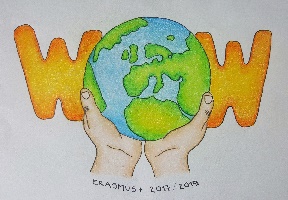 What do you think your school lessons look like? Mark each question by X only once and chose all the time or often or seldom or never. Thank you for sincere answers. QuestionsAll the timeoftenseldomnever1. We use cooperative learning (students teach each other) in the lessons. 5101292. Teachers propose projects that involve different subjects. 2131833. We learn a lot of practice through internships and business trips. 4913104. All students have the opportunity to be heard and listened to. 2214005. The teacher makes me believe in myself and my ability to learn. 1216906. The teachers keep us active during the lessons.5191117. The teachers try new methods/strategies.1141928. The teachers use humour to motivate us. 4191039. We use ICT/computers. 111014110. We are in a hurry, there is no time to learn things properly.4816811. During the lessons the teacher does all the talking.22011312. We travel and meet other systems of education 5720413. We have a close connection and cooperate with the local community and its projects.21214815. The school organizes students’ exchanges. 71410416. Teachers take us to visit places (museums, university labs, libraries, etc.) connected with what we are studying. 41218217. The classes are equipped with the newest technological devices All 4Themost16Some13No one318. The classrooms are in a bad condition. All8Themost5Some9No one1419. We are too easily distracted by our mobile phones4915820. We can use our mobile phones for learning in classroom.24131721. There is too much focus on tests and exams 1889122. We do few assignments in groups. 21617123. Students skip lessons.11120424. We can’t see any relation between school subjects and job opportunities64188